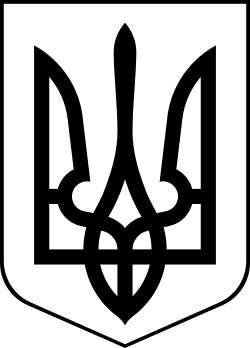 УкраїнаМЕНСЬКА МІСЬКА РАДАМенського району Чернігівської області(перша сесія восьмого скликання) РІШЕННЯ16  грудня 2020 року	№22Про внесення змін до рішення Менської міської ради від 26 серпня 2020 року №373З метою надання працівникам юридичного відділу Менської міської ради повноважень щодо здійснення самопредставництва Менської міської ради в судах усіх юрисдикцій і всіх інстанцій у відповідності до ст.56 ГПК України, ст.58 ЦПК України, ст.55 КАС України під час розгляду правових питань і спорів, керуючись ст. 26 Закону України «Про місцеве самоврядування в Україні», Менська міська рада ВИРІШИЛА:1. Внести зміни до пункту 3 рішення 42 сесії 7 скликання Менської міської ради від 26 серпня 2020 року, виклавши його в наступній редакції:«3. Забезпечити внесення відповідної інформації до Єдиного державного реєстру юридичних осіб, фізичних осіб – підприємців та громадських формувань про включення до складу підписантів юридичної особи – Менської міської ради (код 04061777): Бернадська Тетяна Анатоліївна, РНОКПП 3047505741, Кроха Наталія Олексіївна, РНОКПП 3259603082, з обмеженням: діє виключно в судах України без окремого доручення керівника з правом посвідчення копій документів щодо повноважень; без права: відмови, зміни, відкликання, визнання позову, відмови від позову, апеляційних, касаційних скарг, укладення мирової угоди. 2. Надати Бернадській Тетяні Анатоліївні, начальнику юридичного відділу Менської міської ради, повноваження подати державному реєстратору документи для внесення відповідних змін, що містяться в Єдиному державному реєстрі юридичних осіб, фізичних осіб - підприємців та громадських формувань. 3. Контроль за виконанням цього рішення покласти на заступника міського голови з питань діяльності виконкому Менської міської ради.Міський голова						Г.А.Примаков